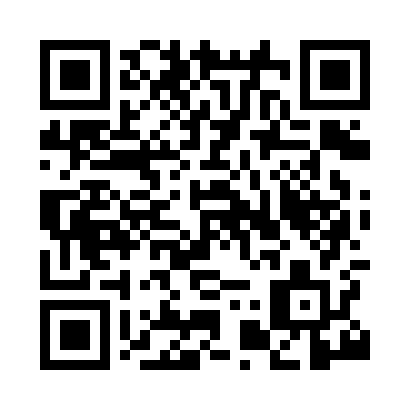 Prayer times for Dalwhinnie, Highland, UKMon 1 Jul 2024 - Wed 31 Jul 2024High Latitude Method: Angle Based RulePrayer Calculation Method: Islamic Society of North AmericaAsar Calculation Method: HanafiPrayer times provided by https://www.salahtimes.comDateDayFajrSunriseDhuhrAsrMaghribIsha1Mon2:554:291:217:1110:1311:472Tue2:554:291:217:1010:1211:473Wed2:564:301:217:1010:1211:464Thu2:564:321:217:1010:1111:465Fri2:574:331:227:1010:1011:466Sat2:584:341:227:0910:0911:457Sun2:584:351:227:0910:0811:458Mon2:594:361:227:0910:0711:459Tue3:004:381:227:0810:0611:4410Wed3:014:391:227:0810:0511:4411Thu3:014:401:237:0710:0411:4312Fri3:024:421:237:0710:0311:4313Sat3:034:431:237:0610:0211:4214Sun3:044:451:237:0610:0011:4115Mon3:044:461:237:059:5911:4116Tue3:054:481:237:049:5711:4017Wed3:064:501:237:039:5611:3918Thu3:074:511:237:039:5411:3919Fri3:084:531:237:029:5311:3820Sat3:094:551:237:019:5111:3721Sun3:104:561:237:009:5011:3622Mon3:114:581:236:599:4811:3523Tue3:115:001:236:589:4611:3524Wed3:125:021:236:579:4411:3425Thu3:135:041:236:569:4211:3326Fri3:145:061:236:559:4111:3227Sat3:155:071:236:549:3911:3128Sun3:165:091:236:539:3711:3029Mon3:175:111:236:529:3511:2930Tue3:185:131:236:519:3311:2831Wed3:195:151:236:509:3111:27